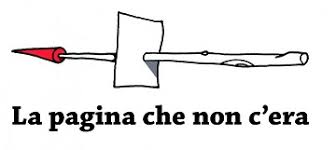 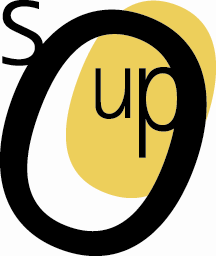 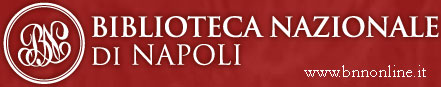 Festival Scrittori tra i banchiNapoliIX edizione24-27 ottobre 2018LA FRONTIERADopo la calorosa accoglienza delle otto edizioni precedenti, anche quest’anno l’associazione culturale La pagina che non c’era porta gli scrittori tra i banchi promuovendo un concorso nazionale di scrittura per gli alunni delle scuole secondarie di I e II grado.Più di 80 scuole disseminate sul territorio nazionale hanno aderito negli anni all’iniziativa patrocinata dal Comune di Napoli. Da un’idea di Diana Romagnoli e Maria Laura Vanorio, il premio è gestito con la collaborazione degli allievi partecipanti. Gli scrittori saranno ospiti di strutture alberghiere locali che generosamente hanno accettato di sponsorizzare l’iniziativa.La pagina che non c’era nasce dalla convinzione che il piacere di leggere e la capacità di scrivere non possano essere trasmessi con metodi impositivi. La coraggiosa sfida di questo progetto, sorto nella scuola di una delle più complesse e problematiche periferie italiane, è di superare la tradizionale diffidenza dei ragazzi nei confronti dell’atto della lettura grazie a un gioco letterario.LA FRONTIERAQuest’anno il lavoro dell’associazione La pagina che non c’era incontra la preziosa collaborazione delle associazioni A voce alta e Soup, certi che il lavoro in rete dia più proficui risultati. L’edizione 2018 si vuole collegare ad un progetto, ideato da Alessandro Leogrande – da poco prematuramente scomparso – ed Elena Stancanelli, le cui tappe precedenti si sono concluse al Salone del libro di Torino nel maggio 2018.Il nome del progetto è  La Frontiera, da qui il tema di quest’anno. Con esso si vuole provare a mettere in discussione il racconto ufficiale sull’immigrazione, che vede l’arrivo degli stranieri solo nei termini di emergenza, pericolo, sforzo economico, perdita d’identità. È un tentativo di dare parole nuove, contribuendo a innescare una discussione diversa su di un tema fondamentale del nostro mondo.Gli incontri della Pagina che non c’era di quest’anno si svolgeranno nel corso della più ampia manifestazione Squilibri (già incontri di lettura A voce alta), che prevede la collaborazione di scrittori, critici, traduttori, giornalisti, attori e un fitto calendario di attività (il programma completo sarà disponibile a breve sul sito dell’associazione A voce alta: http://www.avocealta.net)I LIBRI E GLI AUTORII libri scelti per quest’edizione rimandano tutti all’idea della frontiera intesa in senso ampio e con tutte le implicazioni del caso. Per la sezione scuole superiori leggeremo di Eraldo Affinati, Tutti i nomi del mondo, Mondadori, 2018; di Fabrizio Coscia, La bellezza che resta, Melville Edizioni, 2017; di Alessandro Leogrande, La frontiera, Feltrinelli 2015 e Dalle macerie. Cronache sul fronte meridionale, Feltrinelli 2018; per la sezione grandi classici in traduzione, Lev Tolstoj, Anna Karenina, Einaudi 2016, nella traduzione di Claudia Zonghetti; per la sezione scuole medie di Lorenzo Marone Un ragazzo normale, Feltrinelli, 2018.GLI INCONTRIGli scrittori discuteranno delle proprie opere con gli studenti delle scuole superiori e medie iscritti al concorso presso la Biblioteca Nazionale di Napoli nei giorni 24-27 ottobre 2018.L’incontro con gli scrittori, ma anche quello tra i vari studenti, appartenenti a scuole, città e realtà differenti, diventa una preziosa occasione di confronto intorno alla parola (letta, immaginata, raccontata e, infine, scritta). Un confronto fecondo, che consente agli studenti di entrare in contatto con gli autori dei romanzi senza la mediazione degli adulti e senza distanze gerarchiche, e che costituisce un momento fondamentale del successivo processo creativo.IL CONCORSODopo aver incontrato gli autori gli studenti scriveranno una pagina – “la pagina che non c’era” – da aggiungere in un punto qualsiasi del romanzo scelto fra i sei proposti, imitando lo stile dell’autore e mimetizzandosi nella sua opera. I vincitori del concorso saranno gli studenti autori delle pagine migliori che, secondo il giudizio di una giuria composta da insegnanti e scrittori, riceveranno premi consistenti – naturalmente – in libri.I RICONOSCIMENTIIl progetto, già insignito nel dicembre 2012 dal Ministero per i Beni Culturali e dal Centro per il libro e la lettura del prestigioso premio “Maggio dei libri” (come migliore attività nazionale per la promozione della lettura in ambito scolastico), ha ottenuto il premio Gutenberg (è, infatti, stato selezionato dall’Associazione italiana del libro tra le migliori 50 iniziative per la promozione della lettura sul territorio nazionale).Gli autori che hanno partecipato alle precedenti edizioni della La pagina che non c’era sono: Nicolò Ammaniti, Bruno Arpaia, Andrea Bajani, Amedeo Balbi, Francesco Barilli, Stefano Benni, Ilide Carmignani, Francesco D’Adamo, Manuel De Carli, Ornella Della Libera, Maurizio De Giovanni, Erri De Luca, Matteo Demonte, Viola Di Grado, Gaetano Di Vaio, Gabriele Frasca, Fabio Geda, Giuseppe Genna, Nicola Lagioia, Guido Lombardi, Andrej Longo, Valerio Magrelli, Marco Malvaldi, Nicola Nosengo, Margherita Oggero, Valeria Parrella, Paolo Piccirillo, Rosella Postorino, Luca Rastello, Patrizia Rinaldi, Ciaj Rocchi, Antonio Scurati, Fabrizio Silei, Ezio Sinigaglia, Paola Soriga, Andrea Tarabbia, Maurizio Torchio, Raffaele Tripodi, Paolo Zanotti.